UNIVERSIDAD GUADALAJARA LAMARTURISMO 8° SEMESTREPROTOCOLO DE TESISUNIDAD IIESTHER MONSERRAT GONZÁLEZ MÁRQUEZGUADALAJARA, JALISCO 
 23 de septiembre de 20141. ¿Qué es una tesis? Es un texto de un proceso de investigación donde se aporta información y conocimientos novedosa sobre un tema en particular, puede sostenerse como una verdad factual, o incluso científica, dependiendo del ámbito y alcance del trabajo. 2. ¿Cuál es el Objetivo de una tesis? El objetivo es la comprobación de un planteamiento o la solución a un problema, a través de la investigación  metódica y exhaustiva, a la que se le añade la reflexión sobre el tópico específico de la disciplina, aclarando las dudas y siempre llevando consigo un tema aprendido en la conclusión.
3. ¿Cuál es el papel de un asesor de tesis? El asesor de tesis es el docente o profesor que te orienta en la elaboración del documento de examen profesional de la tesis. La elección de un asesor que cuente con la “experiencia” en abordar la investigación en torno al tema es importante.
4. ¿Cuáles son los tipos de Tesis que hay? 1. Por su nivel de estudios.Tesis doctoralTesis de maestríaTesis de licenciatura2. Por el tratamiento de su tema.Tesis sobre temas teóricosTesis sobre temas prácticosTesis de laboratorioTesis derivadas de observacionesTesis con temas teórico-prácticosTesis con temas intuitivosTesis sobre aspectos filosóficosTesis de áreas específicasTesis de temas concretosTesis multidisciplinarias3. Por el método de investigación.Tesis de investigación documental (Teórica).Tesis de investigación de campo (Práctica)Tesis combinada de investigación documental y de campo4. Por el manejo de la información.Tesis narrativasTesis expositivasTesis de punto finalTesis catálogoTesis históricasTesis utópicasTesis audacesTesis mosaicoTesis de técnicas mixtas5. ¿Qué normas deben seguirse para la elección de un tema para desarrollar?Que el tema elegido responda a los intereses de estudiante. Que las fuentes a las que se recurren sean accesibles, en el sentido de poder tener una copia de los documentos, a fin de poder construir la investigación de primera mano. Que las fuentes a que se recurra sean manejablesQue el cuadro metodológico de la investigación esté al alcance de la experiencia del estudiante. La elección del asesor o guía de tesisdisponer de las facilidades sobre el tema para trabajar en él: acceso a terreno si lo requiere, biblioteca y bibliografía relevante y actual, posibilidad de entrevistar a especialistas. Que sirva como experiencia, como fuente de contactos y preparación para el trabajo futuro. Que sea interesante, en tema de la tesis se va a transformar en el más conocido para mí. lo que hará que lo vea con mayor profundidad.
6. ¿Qué es un Plan de trabajo o protocolo de tesis? Es el documento que contiene el plan de la investigación a realizar este no se improvisa y  pretende mostrar la importancia que tendrá la investigación, su ubicación temporal y espacial, su justificación, su cronograma de actividades, los objetivos, etc.Mientras mayor detalle haya en la planeación, existe menos posibilidad de cometer errores o de hacer ensayos o actividades inútiles. 7. 
1. JustificaciónEs la parte del trabajo donde se expresa el porqué del estudio y la razón de ser de su realización. Esta consiste en indicar las razones que tiene el investigador para el estudio del problema, por qué se realiza el estudio y a quién beneficia.Las características que lleva es saber:¿Qué necesitamos saber más del problema? Presentar las razones teóricas que justifican la investigación. Realización de un estudio en cuanto a los recursos disponibles. 
2. Objetivos Los objetivos son la razón de ser y el hacer de la investigación ya que a través de ellos se conoce que es lo que se pretende hacer, y se expresan, en palabras simples estableciendo cual será el fin último que se pretende alcanzar con la tesis. Los objetivos deben estar orientados a la obtención de un conocimiento y ser congruentes entre sí. .Los objetivos deben ser claros en su redacción, medibles y alcanzables. Se recomienda formular un solo objetivo general, coherente con el problema planteado, y más objetivos específicos que conducirán a lograr el objetivo general y que son alcanzables con la metodología propuesta.El objetivo debe redactarse con un verbo en infinitivo al principio que denote la búsqueda de un conocimiento
3. Hipótesis Permite llegar a la conclusión del tema de investigación señalando y afirmando las dudas que se tenían representando un elemento fundamental en el proceso de investigación con un método de comprobación explicando el porqué del resultado.

4. Metodología Es el terreno instrumental de la investigación, dando a conocer el proceso de investigación, a las técnicas, procedimientos y herramientas de todo tipo, que intervienen en la marcha de la investigación.

5. Índice Un índice es una lista de encabezados indicadores, que permite la ubicación de material al interior de la investigación. En un índice tradicional, los encabezados incluirán nombres de personas, lugares y eventos, y conceptos seleccionados como relevantes y de interés para el lector. Los indicadores suelen ser números de páginas.6. Bibliografía Es la parte de la investigación donde se ponen las fuentes utilizadas en ella.
7. Cronograma de Actividades Es la planeación de la investigación, señalando fechas y actividades que se realizan en ella, en una forma adecuada poniendo el tiempo que se tarda en cada una de las actividades. 
8. ¿Cuáles son las modalidades de titulación en tu carrera dentro de esta Universidad? Examen ceneval . 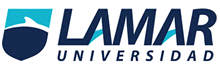 